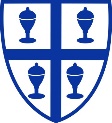 WAKE UP WEDNESDAY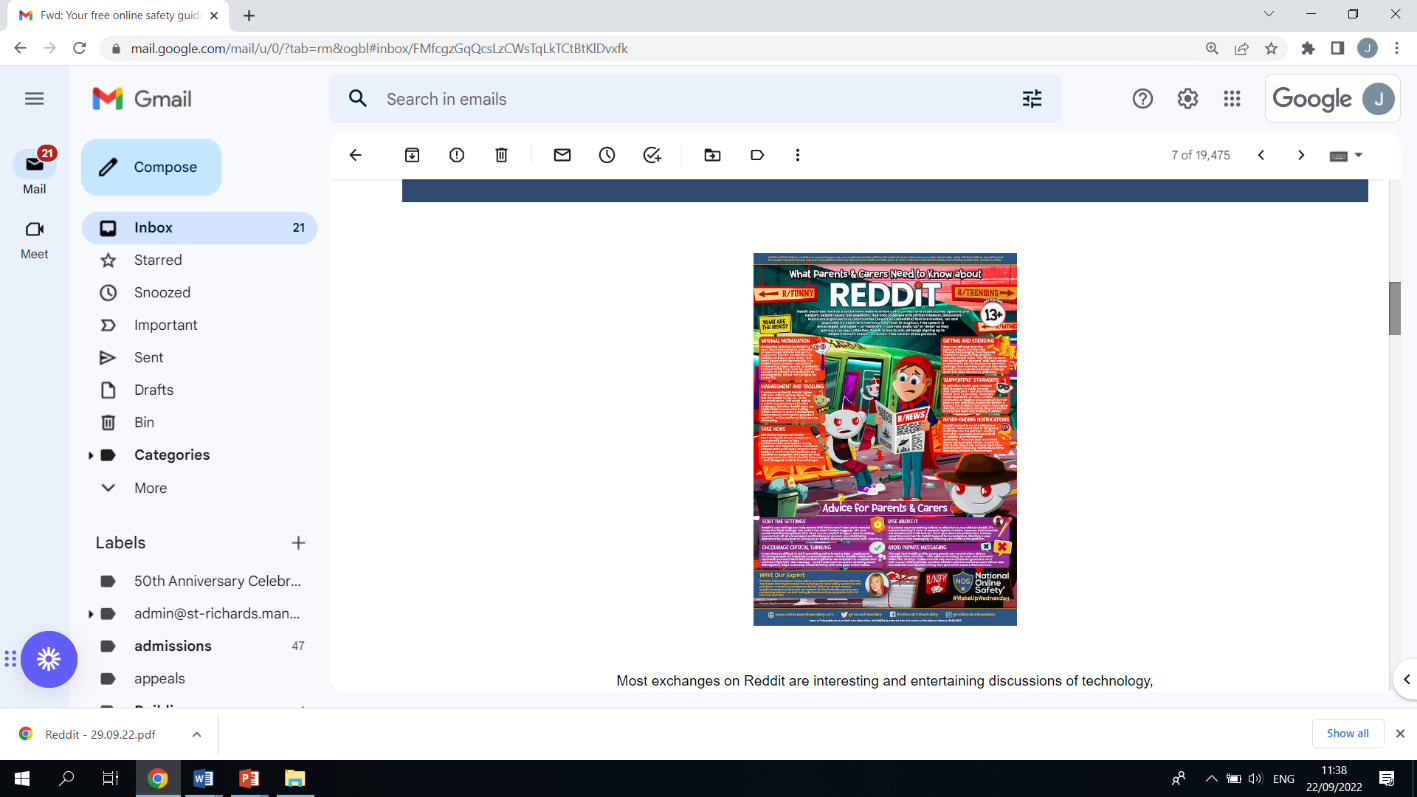 National Online Safety (NOS) have created free online safety guides for schools to share with parents and carers. This campaign is called ‘#Wakeup Wednesday’. Every Wednesday, NOS produce guides to focus on specific platforms (and their potential risks) which they believe parents should be aware of. We will be linking Wakeup Wednesday information in this newsletter from now on as part of our role to inform parents and carers, as well as to hopefully reduce incidents of social media misuse. Please click here to read this week’s parent guide about Reddit.APPLYING FOR A SECONDARY SCHOOL PLACE FOR 2023Parents of pupils who are currently in Year 6 must apply for a secondary school place by the closing date of 5pm on Monday 31st October 2022. Please visit: https://www.manchester.gov.uk/info/500322/secondary_school_admissions/7516/apply_for_a_year_7_secondary_place_for_september_2023/4APPLYING FOR A PLACE IN RECEPTION FOR 2023The closing date for applying for a Reception place for your child for a September 2023 start is Monday 16th January 2023. Please visit: https://www.manchester.gov.uk/info/500321/primary_school_admissions/7264/apply_for_a_reception_class_place_for_september_2023/4HARVEST DONATIONSWe are supporting Caritas Cornerstone Day Centre’s Harvest Donations appeal by collecting the following items:Coffee and Sugar		Tinned Fruit/Custard/Rice PuddingSquash/Cordial		Toiletries – men’s razors, Deodorant,Chick Peas		shower gelTinned Meats		New men’s and women’s socks and Tinned vegetables		Shopping vouchers for any Tinned potatoes 		supermarketCook-in pasta sauce	Cook-in curry sauceRice and spaghetti	CondimentsVegetable stock cubesAny donations that you are able to make to help homeless people in our local area would be gratefully received. Donations should be taken by your child to their class from tomorrow (Friday 30th September) until the closing date of Wednesday 19th October. Our Caritas Ambassadors will be coordinating the appeal and helping to deliver the harvest of donations to Cornerstone before we break up for Autumn half-term.STAYING IN TOUCH AND INFORMED BY NEWSLETTERIt is vitally important that parents receive and read the newsletter every week. The newsletter will only be printed and handed out very occasionally – approximately once every half-term. Usually, the newsletter is only available electronically. It can be accessed on the school’s website every Thursday afternoon. However, if you wish to receive the newsletter directly every week by email, then you simply have to send:Your full nameName(s) and class(es) of your child(ren) at our schoolPreferred email addressThe message ‘I consent to school using my email address in order to send me a copy of the newsletter each week of term’.to comments@st-richards.manchester.sch.uk and you will be added to the mailing list.Thursday 29th September 2022LUNCHTIME ORGANISER VACANCIESWe currently have two Lunchtime Organiser vacancies. Please see the advert at https://st-richards.manchester.sch.uk/vacancies/The application form, job description and person specification are all available on the same page of the website or are available as paper copies in school.WEDNESDAY WORD ONLINEThe Wednesday Word team continue to support children and their families with free online editions of the Wednesday Word. This week’s (yesterday’s) edition is available by visiting https://www.paperturn-view.com/uk/wednesday-word/faith?pid=MTA101634&v=70.2This Wednesday’s Word is FAITHIMPORTANT MEDICAL INFORMATION UPDATE REQUIREDPlease ensure that if your child has any changes to a medical condition or has any allergies or develops a new medical condition that you inform/update school as soon as possible. RESPONDING TO THE NEWSLETTERWe are always happy to receive comments, observations or    suggestions about the newsletter or any aspect of school life in general. Any such comments will be read and considered. These can be emailed to: comments@st-richards.manchester.sch.ukCRICKET COACHINGThis half term we have had the privilege of welcoming Mr Ghazanfar, a fantastic cricket coach from Lancashire Cricket Foundation.  He has been working with Years 1, 2, 5 and 6 to develop their cricket skills and understanding of a fantastic sport. The children have thoroughly enjoyed the weekly sessions and the after-school club with Mr Ghazanfar and Mr Neilson. Abraham (Class 3) said, "I've had so much fun playing lots of different games and my throwing and catching skills are much better."SHAKESPEARE SCHOOLS FESTIVALAfter an exciting actor workshop last week, Class 9 are gearing up to take to the stage as part of the Coram Shakespeare Schools Festival! On Wednesday 2nd November pupils will be performing Romeo and Juliet at the Contact Theatre in Manchester. Tickets are now on sale. Come and see our bright young stars in action!THE BIG SUMMER SURVEYA message from Dame Rachel de Souza, Children's Commissioner for England:This month I launched The Big Summer Survey, a national conversation with children in England about their experiences over the summer holidays. I want every child in England to have the opportunity to take part so please share with your students.The Big Summer Survey forms part of my Independent Review into family life which will inform the Government about the best ways to support families across the country, including what role schools can play. Over three thousand children in England have made their voices heard so far. The survey is accessible, takes less than 10 minutes and is a great activity for children aged 7-17 to do in school as part of wider discussions about time with family and the summer holidays. The Big Summer Survey will close on 21st October. If you have any questions, please do contact the Family Review Team at family.review@childrenscommissioner.gov.uk.With many thanks for your continuing support,Mr J MurrayHeadteacherSt Richard’s RC Primary School